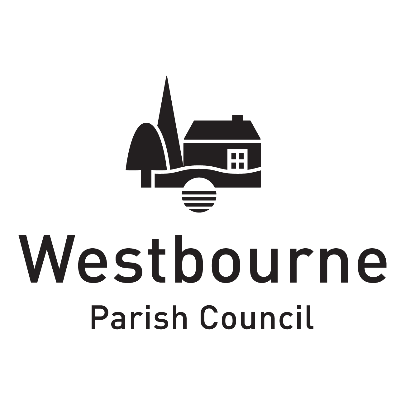 53 Skylark AvenueEmsworthPO10 7GB07775654483westbournepc@outlook.com_____________________________________________________________________________________________________To members of the Planning Committee: Cllr Richard Hitchcock, Cllr Ann Pearcey, Cllr Nigel Ricketts, Mr Frank Campbell and Mr Piers Mason.The next meeting of Westbourne Parish Council’s Planning Committee will take place on Thursday 13 June 2019 at 6.30pm at The Meeting Place, North Street, Westbourne.Clare Kennett, 1 June 2019 Clerk to the CouncilAgenda1. Declarations of interest: To receive from Members declarations of interests in relation to the agenda and updates to the Register of Interests, as required by the Localism Act 2011 and the Parish Council’s Code of Conduct for Members2. Apologies for absence3. Election of Vice Chair: To receive nominations.4. Minutes of the meeting on 16 May 2019: To approve as a correct record the circulated minutes.5. Updates and issues from the minutes of 16 May 2019: To note any updates or issues which are not otherwise on the agenda.6. Planning applications: To consider the Committee’s observations on the planning applications listed below:19/01052/FUL: Change of use to paddock to the keeping of horses for domestic pleasure and the erection of a new stable block. 15 The Shire, North Street, Westbourne.19/01342/DOM: Two-storey side extension to South East elevation. 36 Ellesmere Orchard, Westbourne.7. Planning appeals: To consider observations on appeals relevant to the Parish.8. Chichester District Council Enforcement Reporting: To consider any enforcement information as may be received from Chichester District Council.9. Announcements and items for the next meeting: To note items brought forward by permission of the Chair. Requests to be submitted prior to the start of the meeting.10. Date of next meeting: The next meeting is scheduled to be held on Thursday 11 July 2019 at 6.30pm.